Science Big Picture:What are objects around our school made of?    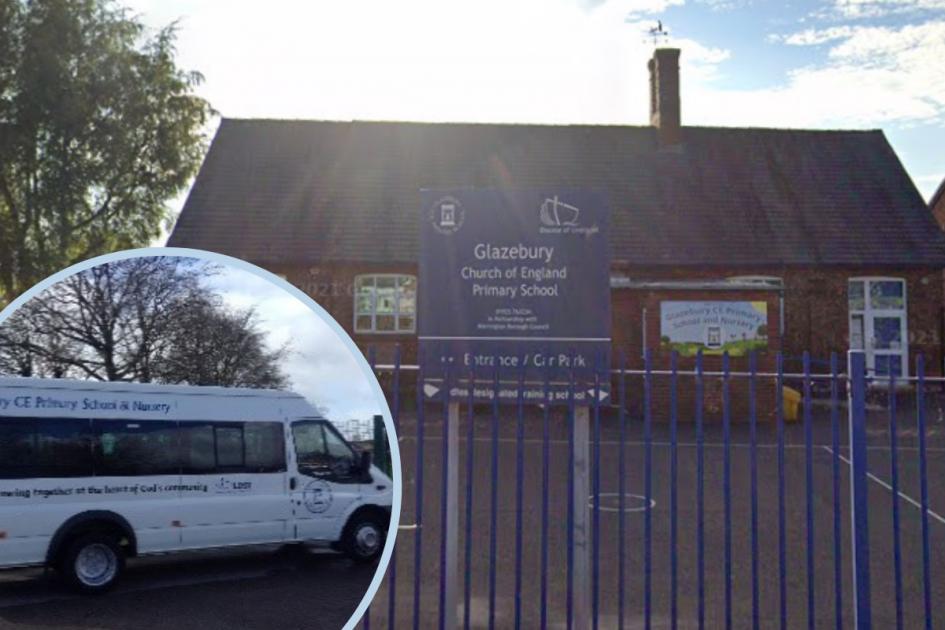 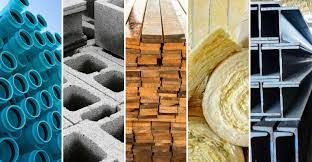 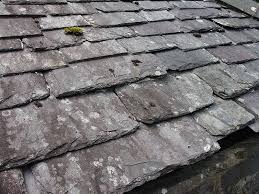 Questions I would like to explore:How can we classify toys?What are the main materials school is made from?What are the main reasons for choosing materials for different parts of our school?What other items can I find made of metal, glass, plastic and wood?Can I make a toy using a range of materials?How can I explain why I have chosen materials for my toy?How can I present to the class information about a material?Key vocabulary I will use: materials       wood     metal    glass   rock   brick   papercardboard   squashing    stretching   waterproofbending      twisting   solid            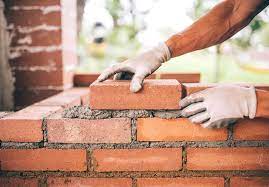 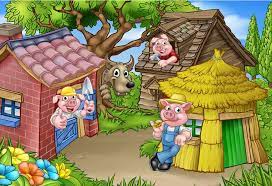 